Aviso: este formato está diseñado especialmente para diligenciamiento digital interactivo (recomendado y preferible) o de forma manuscrita. Opciones desplegables y de selección podrían no funcionar en programas diferentes a Microsoft Word. Imprima a doble cara (1 hoja). Nota: si se marcó SÍ y en un futuro desea solicitar el retiro del texto completo de Biblioteca Digital (Repositorio), todos los autores deberán diligenciar y firmar este mismo formato indicando con una X que NO se autoriza, en ese caso se podrá omitir la firma del asesor.- Para programas presenciales solo se aceptan firmas originales. Para programas virtuales se permite firma digital escaneada.- Elimine o agregue campos según el número de autores y borre esta nota.Declaraciones de reproduccióna) En casos excepcionales (patentes, riesgos de seguridad empresarial, riesgo informático, seguridad personal, etc.), se podrá solicitar restricción a “Custodia absoluta” de consulta, ante lo cual la solicitud solo podrá realizarse por parte del asesor o representante de facultad.b) Solo se publica el texto completo en Biblioteca Digital (Repositorio) si ambas partes (autores y asesor) indican SÍ. Si hubiese al menos un NO de cualquiera de las dos partes, el documento solo estará disponible en la colección de trabajos de grado para consulta interna.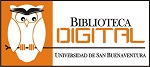 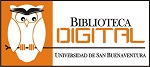 Versión corporativa 1.0. “Formato de autorización publicación de obras en Biblioteca Digital (Repositorio)”, enero 18 de 2017.Fecha de entrega en BibliotecaTérminos licencia para publicación de obras en Biblioteca Digital (Repositorio)Términos licencia para publicación de obras en Biblioteca Digital (Repositorio)Términos licencia para publicación de obras en Biblioteca Digital (Repositorio)Términos licencia para publicación de obras en Biblioteca Digital (Repositorio)Términos licencia para publicación de obras en Biblioteca Digital (Repositorio)Por medio de este formato manifiesto mi voluntad de autorizar a la Universidad de San Buenaventura la difusión en texto completo de manera gratuita y por tiempo indefinido en la Biblioteca Digital (Repositorio), el documento académico-investigativo objeto de la presente autorización, con fines educativos, científicos y culturales, en los términos establecidos en la Ley 23 (1982), Ley 44 (1993), Decisión Andina 351 (1993), Decreto 460 (1995) y demás normas generales sobre derechos de autor. Como autor, manifiesto que el presente documento es original y se realizó sin usurpar derechos de autor de terceros, por lo tanto, la obra es de mi exclusiva autoría y poseo la titularidad sobre la misma. La Universidad no será responsable de ninguna utilización indebida del documento por parte de terceros y será exclusivamente mi responsabilidad atender personalmente cualquier reclamación que pueda presentarse. Autorizo a la Biblioteca de la Universidad de San Buenaventura a convertir el documento al formato que el Repositorio lo requiera (impreso, digital, electrónico o cualquier otro conocido o por conocer) o con fines de preservación digital. Esta autorización no implica renuncia a la facultad que tengo de publicar posteriormente la obra, en forma total o parcial, por lo cual podré, dando aviso por escrito con no menos de un mes de antelación, solicitar que el documento deje de estar disponible para el público, así mismo, cuando se requiera por razones legales y/o reglas del editor de una revista. 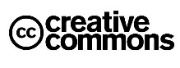 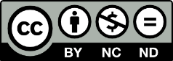 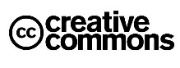 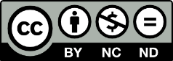 Por medio de este formato manifiesto mi voluntad de autorizar a la Universidad de San Buenaventura la difusión en texto completo de manera gratuita y por tiempo indefinido en la Biblioteca Digital (Repositorio), el documento académico-investigativo objeto de la presente autorización, con fines educativos, científicos y culturales, en los términos establecidos en la Ley 23 (1982), Ley 44 (1993), Decisión Andina 351 (1993), Decreto 460 (1995) y demás normas generales sobre derechos de autor. Como autor, manifiesto que el presente documento es original y se realizó sin usurpar derechos de autor de terceros, por lo tanto, la obra es de mi exclusiva autoría y poseo la titularidad sobre la misma. La Universidad no será responsable de ninguna utilización indebida del documento por parte de terceros y será exclusivamente mi responsabilidad atender personalmente cualquier reclamación que pueda presentarse. Autorizo a la Biblioteca de la Universidad de San Buenaventura a convertir el documento al formato que el Repositorio lo requiera (impreso, digital, electrónico o cualquier otro conocido o por conocer) o con fines de preservación digital. Esta autorización no implica renuncia a la facultad que tengo de publicar posteriormente la obra, en forma total o parcial, por lo cual podré, dando aviso por escrito con no menos de un mes de antelación, solicitar que el documento deje de estar disponible para el público, así mismo, cuando se requiera por razones legales y/o reglas del editor de una revista. Por medio de este formato manifiesto mi voluntad de autorizar a la Universidad de San Buenaventura la difusión en texto completo de manera gratuita y por tiempo indefinido en la Biblioteca Digital (Repositorio), el documento académico-investigativo objeto de la presente autorización, con fines educativos, científicos y culturales, en los términos establecidos en la Ley 23 (1982), Ley 44 (1993), Decisión Andina 351 (1993), Decreto 460 (1995) y demás normas generales sobre derechos de autor. Como autor, manifiesto que el presente documento es original y se realizó sin usurpar derechos de autor de terceros, por lo tanto, la obra es de mi exclusiva autoría y poseo la titularidad sobre la misma. La Universidad no será responsable de ninguna utilización indebida del documento por parte de terceros y será exclusivamente mi responsabilidad atender personalmente cualquier reclamación que pueda presentarse. Autorizo a la Biblioteca de la Universidad de San Buenaventura a convertir el documento al formato que el Repositorio lo requiera (impreso, digital, electrónico o cualquier otro conocido o por conocer) o con fines de preservación digital. Esta autorización no implica renuncia a la facultad que tengo de publicar posteriormente la obra, en forma total o parcial, por lo cual podré, dando aviso por escrito con no menos de un mes de antelación, solicitar que el documento deje de estar disponible para el público, así mismo, cuando se requiera por razones legales y/o reglas del editor de una revista. Por medio de este formato manifiesto mi voluntad de autorizar a la Universidad de San Buenaventura la difusión en texto completo de manera gratuita y por tiempo indefinido en la Biblioteca Digital (Repositorio), el documento académico-investigativo objeto de la presente autorización, con fines educativos, científicos y culturales, en los términos establecidos en la Ley 23 (1982), Ley 44 (1993), Decisión Andina 351 (1993), Decreto 460 (1995) y demás normas generales sobre derechos de autor. Como autor, manifiesto que el presente documento es original y se realizó sin usurpar derechos de autor de terceros, por lo tanto, la obra es de mi exclusiva autoría y poseo la titularidad sobre la misma. La Universidad no será responsable de ninguna utilización indebida del documento por parte de terceros y será exclusivamente mi responsabilidad atender personalmente cualquier reclamación que pueda presentarse. Autorizo a la Biblioteca de la Universidad de San Buenaventura a convertir el documento al formato que el Repositorio lo requiera (impreso, digital, electrónico o cualquier otro conocido o por conocer) o con fines de preservación digital. Esta autorización no implica renuncia a la facultad que tengo de publicar posteriormente la obra, en forma total o parcial, por lo cual podré, dando aviso por escrito con no menos de un mes de antelación, solicitar que el documento deje de estar disponible para el público, así mismo, cuando se requiera por razones legales y/o reglas del editor de una revista. Por medio de este formato manifiesto mi voluntad de autorizar a la Universidad de San Buenaventura la difusión en texto completo de manera gratuita y por tiempo indefinido en la Biblioteca Digital (Repositorio), el documento académico-investigativo objeto de la presente autorización, con fines educativos, científicos y culturales, en los términos establecidos en la Ley 23 (1982), Ley 44 (1993), Decisión Andina 351 (1993), Decreto 460 (1995) y demás normas generales sobre derechos de autor. Como autor, manifiesto que el presente documento es original y se realizó sin usurpar derechos de autor de terceros, por lo tanto, la obra es de mi exclusiva autoría y poseo la titularidad sobre la misma. La Universidad no será responsable de ninguna utilización indebida del documento por parte de terceros y será exclusivamente mi responsabilidad atender personalmente cualquier reclamación que pueda presentarse. Autorizo a la Biblioteca de la Universidad de San Buenaventura a convertir el documento al formato que el Repositorio lo requiera (impreso, digital, electrónico o cualquier otro conocido o por conocer) o con fines de preservación digital. Esta autorización no implica renuncia a la facultad que tengo de publicar posteriormente la obra, en forma total o parcial, por lo cual podré, dando aviso por escrito con no menos de un mes de antelación, solicitar que el documento deje de estar disponible para el público, así mismo, cuando se requiera por razones legales y/o reglas del editor de una revista. Autorización de publicación. Marque con X (solo uno)                  SÍ             Autorización de publicación. Marque con X (solo uno)                  SÍ             Autorización de publicación. Marque con X (solo uno)                  SÍ             NO     NO     Autor 1Autor 1Autor 1Autor 1Cédula: Código USB: Año nacimiento:          Email:                        @                   Nombres: Nombres: Firma:                                                Firma:                                                Apellidos: Apellidos: Firma:                                                Firma:                                                Autor 2Autor 2Autor 2Autor 2Cédula: Código USB: Año nacimiento:          Email:                        @                   Nombres: Nombres: Firma:                                           Firma:                                           Apellidos: Apellidos: Firma:                                           Firma:                                           Autor 3Autor 3Autor 3Autor 3Cédula: Código USB: Año nacimiento:          Email:                        @                   Nombres: Nombres: Firma:                                            Firma:                                            Apellidos: Apellidos: Firma:                                            Firma:                                            Información institucionalInformación institucionalInformación institucionalInformación institucionalInformación institucionalInformación institucionalInformación institucionalInformación institucionalInformación institucionalInformación institucionalInformación institucionalPregradoEspecializaciónMaestríaDoctoradoOtro  ¿Cuál?Descripción del documentoDescripción del documentoDescripción del documentoDescripción del documentoDescripción del documentoDescripción del documentoTítulo: subtítulo: Título: subtítulo: Título: subtítulo: Título: subtítulo: Título: subtítulo: Título: subtítulo: ArtículoLiteratura grisPonenciaCapítulo libroManualProducción docenteCartillaMemoria de eventoProducción estudiantilCatálogoMódulo didáctico o material de cursoReglamentoDiscursoMonografíaRevista académica / científicaEnsayoMultimediaTesis (maestría y doctorado)FolletoObjeto de aprendizajeTrabajo de grado (pregrado y especialización)InformeObra de carácter artísticoOtro LibroPatrimonio institucional¿Cuál?¿Cuál?Espacio exclusivo para el asesor o representante de facultadEspacio exclusivo para el asesor o representante de facultadEspacio exclusivo para el asesor o representante de facultadEspacio exclusivo para el asesor o representante de facultadEspacio exclusivo para el asesor o representante de facultadEspacio exclusivo para el asesor o representante de facultadEspacio exclusivo para el asesor o representante de facultadEntiendo los términos en los que el autor acepta la publicación en texto completo, en especial aquellos en los que asume la autoría del documento y que excluye a la Universidad de San Buenaventura o a mi persona por cualquier reclamo o litigio de terceros, haciéndose responsable de los efectos que ello conlleva. He leído íntegramente el texto completo y evaluado este documento en su componente académico e investigativo; utilicé mecanismos de detección antiplagio y/o buscadores comerciales en línea que permiten detectar indicios de fraude académico; según los conocimientos adquiridos en mi área de especialidad profesional certifico un alto nivel de confiabilidad de autoridad, que cumple con los requisitos de calidad exigidos por la Universidad de San Buenaventura para efectos de visibilidad y prestigio nacional e internacional y por lo tanto avalo la calidad de este trabajo y su inclusión en texto completo y referencial en la Colección de Trabajos de Grado de la Biblioteca, la Biblioteca Digital (Repositorio), el Sistema Nacional de Acceso Abierto (SNAAC) y redes mundiales de acceso científico. Entiendo los términos en los que el autor acepta la publicación en texto completo, en especial aquellos en los que asume la autoría del documento y que excluye a la Universidad de San Buenaventura o a mi persona por cualquier reclamo o litigio de terceros, haciéndose responsable de los efectos que ello conlleva. He leído íntegramente el texto completo y evaluado este documento en su componente académico e investigativo; utilicé mecanismos de detección antiplagio y/o buscadores comerciales en línea que permiten detectar indicios de fraude académico; según los conocimientos adquiridos en mi área de especialidad profesional certifico un alto nivel de confiabilidad de autoridad, que cumple con los requisitos de calidad exigidos por la Universidad de San Buenaventura para efectos de visibilidad y prestigio nacional e internacional y por lo tanto avalo la calidad de este trabajo y su inclusión en texto completo y referencial en la Colección de Trabajos de Grado de la Biblioteca, la Biblioteca Digital (Repositorio), el Sistema Nacional de Acceso Abierto (SNAAC) y redes mundiales de acceso científico. Entiendo los términos en los que el autor acepta la publicación en texto completo, en especial aquellos en los que asume la autoría del documento y que excluye a la Universidad de San Buenaventura o a mi persona por cualquier reclamo o litigio de terceros, haciéndose responsable de los efectos que ello conlleva. He leído íntegramente el texto completo y evaluado este documento en su componente académico e investigativo; utilicé mecanismos de detección antiplagio y/o buscadores comerciales en línea que permiten detectar indicios de fraude académico; según los conocimientos adquiridos en mi área de especialidad profesional certifico un alto nivel de confiabilidad de autoridad, que cumple con los requisitos de calidad exigidos por la Universidad de San Buenaventura para efectos de visibilidad y prestigio nacional e internacional y por lo tanto avalo la calidad de este trabajo y su inclusión en texto completo y referencial en la Colección de Trabajos de Grado de la Biblioteca, la Biblioteca Digital (Repositorio), el Sistema Nacional de Acceso Abierto (SNAAC) y redes mundiales de acceso científico. Entiendo los términos en los que el autor acepta la publicación en texto completo, en especial aquellos en los que asume la autoría del documento y que excluye a la Universidad de San Buenaventura o a mi persona por cualquier reclamo o litigio de terceros, haciéndose responsable de los efectos que ello conlleva. He leído íntegramente el texto completo y evaluado este documento en su componente académico e investigativo; utilicé mecanismos de detección antiplagio y/o buscadores comerciales en línea que permiten detectar indicios de fraude académico; según los conocimientos adquiridos en mi área de especialidad profesional certifico un alto nivel de confiabilidad de autoridad, que cumple con los requisitos de calidad exigidos por la Universidad de San Buenaventura para efectos de visibilidad y prestigio nacional e internacional y por lo tanto avalo la calidad de este trabajo y su inclusión en texto completo y referencial en la Colección de Trabajos de Grado de la Biblioteca, la Biblioteca Digital (Repositorio), el Sistema Nacional de Acceso Abierto (SNAAC) y redes mundiales de acceso científico. Entiendo los términos en los que el autor acepta la publicación en texto completo, en especial aquellos en los que asume la autoría del documento y que excluye a la Universidad de San Buenaventura o a mi persona por cualquier reclamo o litigio de terceros, haciéndose responsable de los efectos que ello conlleva. He leído íntegramente el texto completo y evaluado este documento en su componente académico e investigativo; utilicé mecanismos de detección antiplagio y/o buscadores comerciales en línea que permiten detectar indicios de fraude académico; según los conocimientos adquiridos en mi área de especialidad profesional certifico un alto nivel de confiabilidad de autoridad, que cumple con los requisitos de calidad exigidos por la Universidad de San Buenaventura para efectos de visibilidad y prestigio nacional e internacional y por lo tanto avalo la calidad de este trabajo y su inclusión en texto completo y referencial en la Colección de Trabajos de Grado de la Biblioteca, la Biblioteca Digital (Repositorio), el Sistema Nacional de Acceso Abierto (SNAAC) y redes mundiales de acceso científico. Entiendo los términos en los que el autor acepta la publicación en texto completo, en especial aquellos en los que asume la autoría del documento y que excluye a la Universidad de San Buenaventura o a mi persona por cualquier reclamo o litigio de terceros, haciéndose responsable de los efectos que ello conlleva. He leído íntegramente el texto completo y evaluado este documento en su componente académico e investigativo; utilicé mecanismos de detección antiplagio y/o buscadores comerciales en línea que permiten detectar indicios de fraude académico; según los conocimientos adquiridos en mi área de especialidad profesional certifico un alto nivel de confiabilidad de autoridad, que cumple con los requisitos de calidad exigidos por la Universidad de San Buenaventura para efectos de visibilidad y prestigio nacional e internacional y por lo tanto avalo la calidad de este trabajo y su inclusión en texto completo y referencial en la Colección de Trabajos de Grado de la Biblioteca, la Biblioteca Digital (Repositorio), el Sistema Nacional de Acceso Abierto (SNAAC) y redes mundiales de acceso científico. Entiendo los términos en los que el autor acepta la publicación en texto completo, en especial aquellos en los que asume la autoría del documento y que excluye a la Universidad de San Buenaventura o a mi persona por cualquier reclamo o litigio de terceros, haciéndose responsable de los efectos que ello conlleva. He leído íntegramente el texto completo y evaluado este documento en su componente académico e investigativo; utilicé mecanismos de detección antiplagio y/o buscadores comerciales en línea que permiten detectar indicios de fraude académico; según los conocimientos adquiridos en mi área de especialidad profesional certifico un alto nivel de confiabilidad de autoridad, que cumple con los requisitos de calidad exigidos por la Universidad de San Buenaventura para efectos de visibilidad y prestigio nacional e internacional y por lo tanto avalo la calidad de este trabajo y su inclusión en texto completo y referencial en la Colección de Trabajos de Grado de la Biblioteca, la Biblioteca Digital (Repositorio), el Sistema Nacional de Acceso Abierto (SNAAC) y redes mundiales de acceso científico. Nombres: Firma:                                           Firma:                                           Firma:                                           Firma:                                           Firma:                                           Firma:                                           Apellidos:Firma:                                           Firma:                                           Firma:                                           Firma:                                           Firma:                                           Firma:                                           Email:                                 @                   Firma:                                           Firma:                                           Firma:                                           Firma:                                           Firma:                                           Firma:                                           Autorización de publicación. Marque con X (solo uno)Autorización de publicación. Marque con X (solo uno)SÍSÍNO  Custodia absolutaSolo condiciones especiales, ver declaración de reproducción literal aTiempo de custodia  (día, mes y año exacto o indefinido): Tiempo de custodia  (día, mes y año exacto o indefinido): Tiempo de custodia  (día, mes y año exacto o indefinido): Tiempo de custodia  (día, mes y año exacto o indefinido): 